
SPISAK SUDSKIH TUMAČA ZA GRAD ĆUPRIJA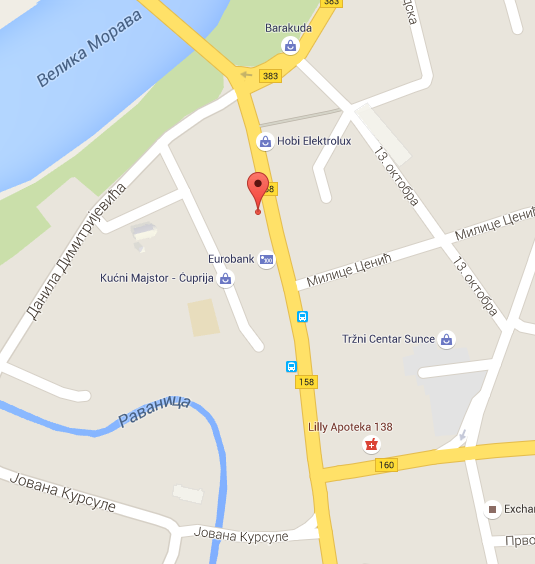 Sudski tumač za engleski jezik Ćuprija
Sudski tumač za hebrejski jezik Ćuprija
Sudski tumač za nemački jezik Ćuprija
Sudski tumač za persijski jezik Ćuprija
Sudski tumač za francuski jezik Ćuprija
Sudski tumač za hrvatski jezik Ćuprija
Sudski tumač za italijanski jezik Ćuprija
Sudski tumač za japanski jezik Ćuprija
Sudski tumač za ruski jezik Ćuprija
Sudski tumač za latinski jezik Ćuprija
Sudski tumač za norveški jezik Ćuprija
Sudski tumač za mađarski jezik Ćuprija
Sudski tumač za švedski jezik Ćuprija
Sudski tumač za makedonski jezik Ćuprija
Sudski tumač za španski jezik Ćuprija
Sudski tumač za pakistanski jezik Ćuprija
Sudski tumač za kineski jezik Ćuprija
Sudski tumač za znakovni jezik ĆuprijaSudski tumač za bosanski jezik Ćuprija
Sudski tumač za poljski jezik Ćuprija
Sudski tumač za arapski jezik Ćuprija
Sudski tumač za portugalski jezik Ćuprija
Sudski tumač za albanski jezik Ćuprija
Sudski tumač za romski jezik Ćuprija
Sudski tumač za belgijski jezik Ćuprija
Sudski tumač za rumunski jezik Ćuprija
Sudski tumač za bugarski jezik Ćuprija
Sudski tumač za slovački jezik Ćuprija
Sudski tumač za češki jezik Ćuprija
Sudski tumač za slovenački jezik Ćuprija
Sudski tumač za danski jezik Ćuprija
Sudski tumač za turski jezik Ćuprija
Sudski tumač za finski jezik Ćuprija
Sudski tumač za ukrajinski jezik Ćuprija
Sudski tumač za grčki jezik Ćuprija
Sudski tumač za holandski jezik Ćuprija
Sudski tumač za korejski jezik Ćuprija
Sudski tumač za estonski jezik ĆuprijaLokacijaKarađorđeva 18, 35230 ĆuprijaInternetakademijaoxford.comTelefon069/10-70-584Radno vreme8:00 AM – 4:00 PM